              OBEC   OSTROV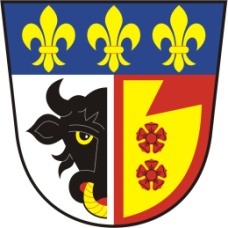                                 IČO 00279315	        Ostrov čp. 285, 561 22 Ostrov                                e-mail: ou@obecostrov.cz,  tel.fax.:465 32 36 22Č.j.: OS 649/2018							V Ostrově dne 27. listopadu 2018Počet listů: 1Počet příloh: 0Spisový znak: 84.1/S5A. H.Ostrov Věc: Žádost o informace ve smyslu zákona č. 106/1999 Sb., o svobodném přístupu k informacím, ve znění pozdějších předpisů.K Vaši žádosti, ze dne 27.11.2018 Vám sdělujeme, že Obecní úřad Ostrov, jakožto správce poplatků ze psů, eviduje k dnešnímu dni pouze jednoho nahlášeného psa v držení pana P.  F., bytem  Ostrov S pozdravemMarta SchipplováStarostka obce Ostrov